GRABE, D.F. (ed.) 1970. Tetrazolium Testing Handbook for Agricultural Seeds. Contribution No. 29 
       to the Handbook on Seed Testing,  AOSA.   Plate II Wheat. 

Photos: R. P.  Moore

Upper left: 
All seeds germinable. Embryos completely stained. 

Upper right:
First seed:  Germinable.  Embryo completely stained.
Second seed:  Germinable.  Radicle and lower part of scutellum unstained. 
Third seed:  Non-germinable.  Radicle, lower part of scutellum and seminal root area unstained.
Fourth seed: Germinable.  Radicle unstained.

Lower left:  
All seeds non-germinable.  Radicles and plumules unstained.

Lower right:
First seed: Non-germinable.  Embryo entirely unstained.
Second seed:  Non-germinable.  Embryo nearly all unstained.
Third seed:  Non-germinable.  Embryonic axis unstained.
Fourth seed:  Non-germinable.  Radicle and seminal root area unstained. 


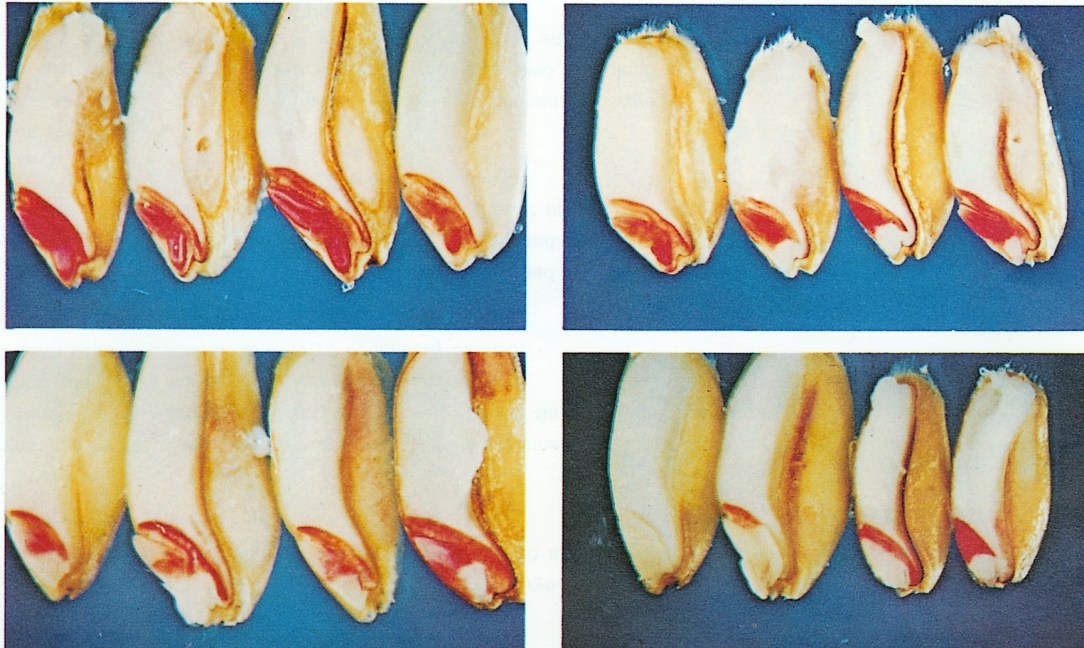 